	บันทึกข้อความ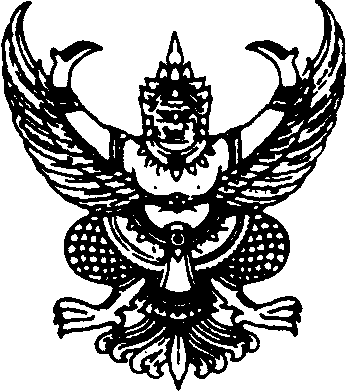 ส่วนราชการ  กลุ่มบริหารวิชาการ  โรงเรียนลาดยาววิทยาคม  ที่   ศธ  ๐๔๒๗๒.๐๐๖/พิเศษ	วันที่              เรื่อง   รายงานการปฏิบัติการวิจัยในชั้นเรียน  ภาคเรียนที่ ........ ปีการศึกษา .................         เรียน	ผู้อำนวยการโรงเรียนลาดยาววิทยาคมสิ่งที่แนบมาด้วย  รายงานการปฏิบัติการวิจัยในชั้นเรียน  ภาคเรียนที่  ...... / ...........	จำนวน ...... ชุดข้าพเจ้า.........................................................  ตำแหน่ง  ....................................................... ครูกลุ่มสาระการเรียนรู้ .......................................................... ได้จัดทำการวิจัยในชั้นเรียน  ภาคเรียนที่ ...... / ................ เรื่อง ................................................................................................................................................................................................................  ทั้งนี้  การวิจัยในชั้นเรียน  ภาคเรียนที่ ........ / ................... ได้สรุปผลตามวัตถุประสงค์เรียบร้อยแล้ว  จึงขอรายงานดังรายละเอียดที่แนบมาพร้อมนี้จึงเรียนมาเพื่อโปรดพิจารณา(.....................................................)ตำแหน่ง .........................................................................คำนำ	รายงานวิจัยในชั้นเรียน  เรื่อง ........................................................................................  จัดทำขึ้นเพื่อ..............................................................................................................................................................................	ผู้วิจัยหวังเป็นอย่างยิ่งว่าวิจัยเรื่องนี้จะเป็นประโยชน์ต่อผู้อ่านเพื่อเป็นแนวทางในการพัฒนาด้านการเรียนการสอนให้มีประสิทธิภาพมากยิ่งขึ้น									ผู้จัดทำ (พิมพ์ชื่อ)สารบัญความเห็นของรองผู้อำนวยการโรงเรียน…………………………………………………………………………..…………………………………………………………………………..…………………………………………………………………………..…………………………………………………………………………..…………………………………………………………………………..…………………………………………………………………………..(นางชลดา  สมัครเกษตรการ)ครู  ปฏิบัติหน้าที่แทนรองผู้อำนวยการกลุ่มบริหารวิชาการความเห็นของผู้อำนวยการโรงเรียน…………………………………………………………………………..…………………………………………………………………………..…………………………………………………………………………..…………………………………………………………………………..…………………………………………………………………………..…………………………………………………………………………..(นายอรุณ  รุ่งเรือง)ผู้อำนวยการโรงเรียนลาดยาววิทยาคมเรื่องเรื่องหน้ารายงานการวิจัยในชั้นเรียน  เรื่องรายงานการวิจัยในชั้นเรียน  เรื่องรายงานการวิจัยในชั้นเรียน  เรื่องรายงานการวิจัยในชั้นเรียน  เรื่อง1. ความสำคัญของปัญหาการวิจัย1. ความสำคัญของปัญหาการวิจัย12. วัตถุประสงค์ของการวิจัย2. วัตถุประสงค์ของการวิจัย13. ประโยชน์ที่คาดว่าจะได้รับ3. ประโยชน์ที่คาดว่าจะได้รับ14. แนวคิด  ทฤษฎี  หรืองานวิจัยที่เกี่ยวข้อง4. แนวคิด  ทฤษฎี  หรืองานวิจัยที่เกี่ยวข้อง15. วิธีดำเนินงานวิจัย5. วิธีดำเนินงานวิจัย6. เครื่องมือ  วิธีการ  หรือนวัตกรรมที่ใช้6. เครื่องมือ  วิธีการ  หรือนวัตกรรมที่ใช้7. การเก็บรวบรวมข้อมูล7. การเก็บรวบรวมข้อมูล8. วิธีการวิเคราะห์ข้อมูล8. วิธีการวิเคราะห์ข้อมูล9. ผลการวิเคราะห์ข้อมูล10. สรุปและสะท้อนผลการวิจัย9. ผลการวิเคราะห์ข้อมูล10. สรุปและสะท้อนผลการวิจัยภาคผนวกภาคผนวกภาคผนวกภาคผนวก1. ตัวอย่างแผนการจัดการเรียนรู้1. ตัวอย่างแผนการจัดการเรียนรู้2. สื่อ / นวัตกรรม / การใช้ ICT ของครูและนักเรียน2. สื่อ / นวัตกรรม / การใช้ ICT ของครูและนักเรียน3. ตัวอย่างเครื่องมือ3. ตัวอย่างเครื่องมือ4. เฉลยแบบทดสอบ4. เฉลยแบบทดสอบ5. คะแนนของกลุ่มเป้าหมาย / การวิเคราะห์ / การแปลผล5. คะแนนของกลุ่มเป้าหมาย / การวิเคราะห์ / การแปลผล6. ตัวอย่างผลงานนักเรียน6. ตัวอย่างผลงานนักเรียน7. ภาพกิจกรรม7. ภาพกิจกรรม8. ประวัติย่อผู้วิจัย8. ประวัติย่อผู้วิจัย